Queen Esther’s Crown CraftSupplies: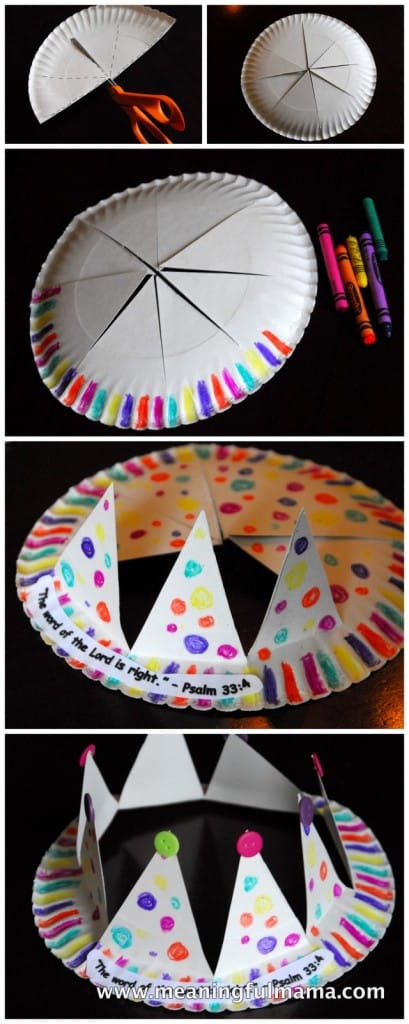 Paper PaleScissorsGlueMarkersMarkers, stickers, hot glue gun, buttons Fold the paper plate in half and cut into fourths, like a pizza, without cutting all the way to the edge.Open up the plate to make the last two cuts. Color and decorate the crown.  Add any embellishments, such as stickers or glue.When you are done decorating, fold the triangles up in place. Wear and enjoy!